DELEGATE DETAILS:Title_______ First Name_________________________ Surname________________________________Email address_______________________________________ Phone No._________________________Job Title_________________________________ Twitter handle________________________________SCHOOL / ORGANISATION DETAILS:Name of School / Organisation____________________________________________________________Address of School / Organisation__________________________________________________________				     __________________________________________________________				     __________________________________________________________CONFERENCE REGISTRATION RATES AND PAYMENT DETAILS:Price: £25 per person, per day. Please tick below conference series dates you are registering for:I enclose a cheque for £25.00/£50.00/£75.00 (payable to Royal Wootton Bassett Academy) __________I would like my school / organisation to be invoiced.  Order Number_____________________(Please note: The registration fee is non-refundable)Please either send to:					or email to:Rhiannon Hayden					RHayden@rwba.org.ukRoyal Wootton Bassett Academy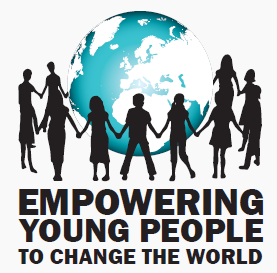 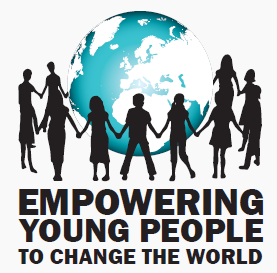 Lime Kiln Royal Wootton BassettWiltshire SN4 7HGFollow us on Twitter: @RWBHOLOCAUST      #EYP2CtW‘Empowering Young People to Change the World’ October 6th 2015, March 18th and July 8th 2016Conference SERIES Booking FormDeveloping T&L strategies that EYP2CtW6th October, 2015Developing leadership, SMSC & holistic approaches that EYP2CtW18th March, 2016Developing Holocaust education, genocide prevention & human rights awareness to EYP2CtW8th July, 2016